Дидактическая игра «Найди тень. Насекомые»Игра помогает развивать мышление, мелкую моторику, упражнять детей в умении видеть форму предмета. Кроме того, дает возможность расширить словарь детей словами-названиями насекомых и расширить знания о них.Наступила весна, появились первые насекомые. Сейчас самое время напомнить о них. Детям предлагается подобрать тень к пяти разным насекомым - бабочке, кузнечику, мухе, гусенице и божьей коровке. 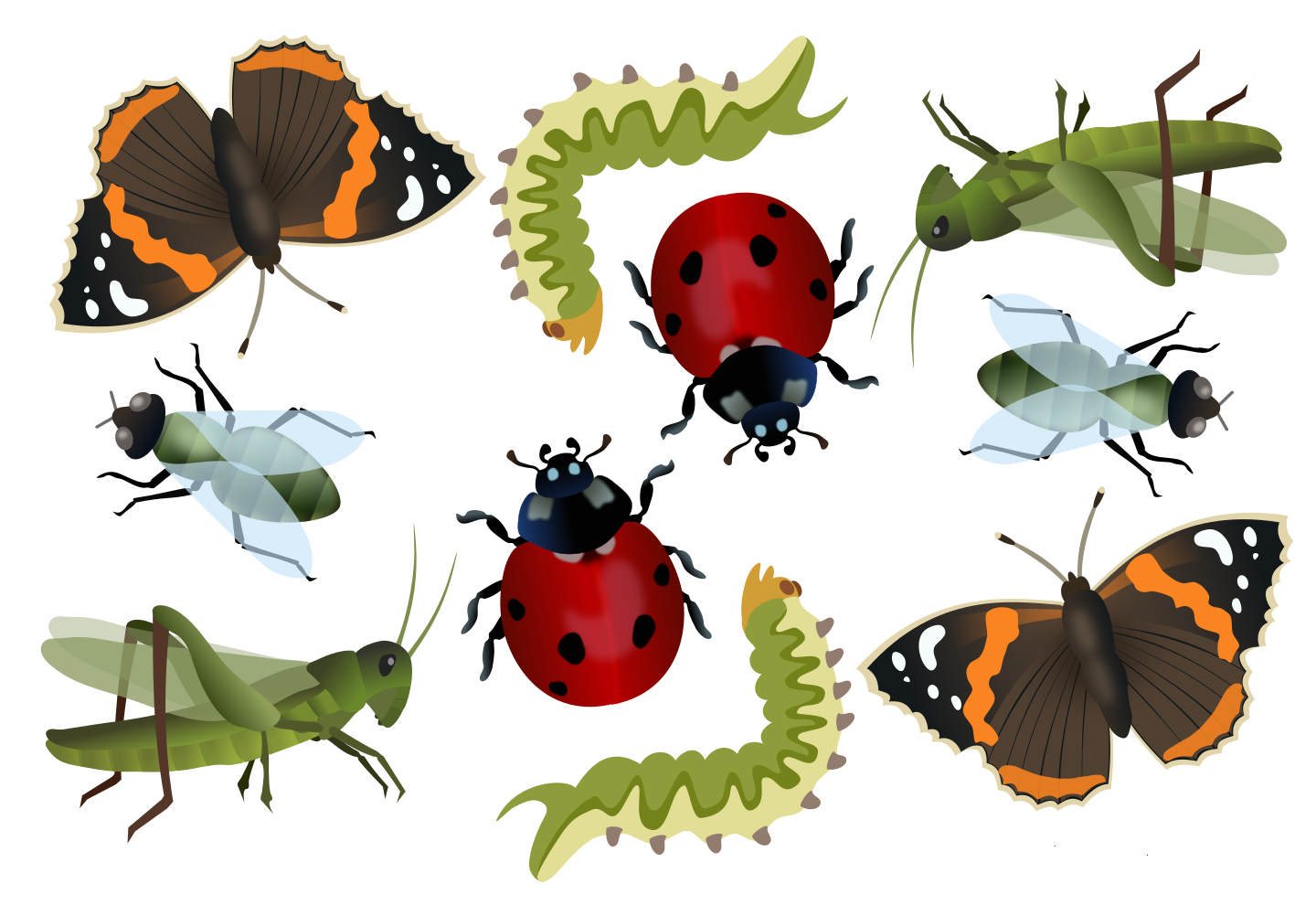 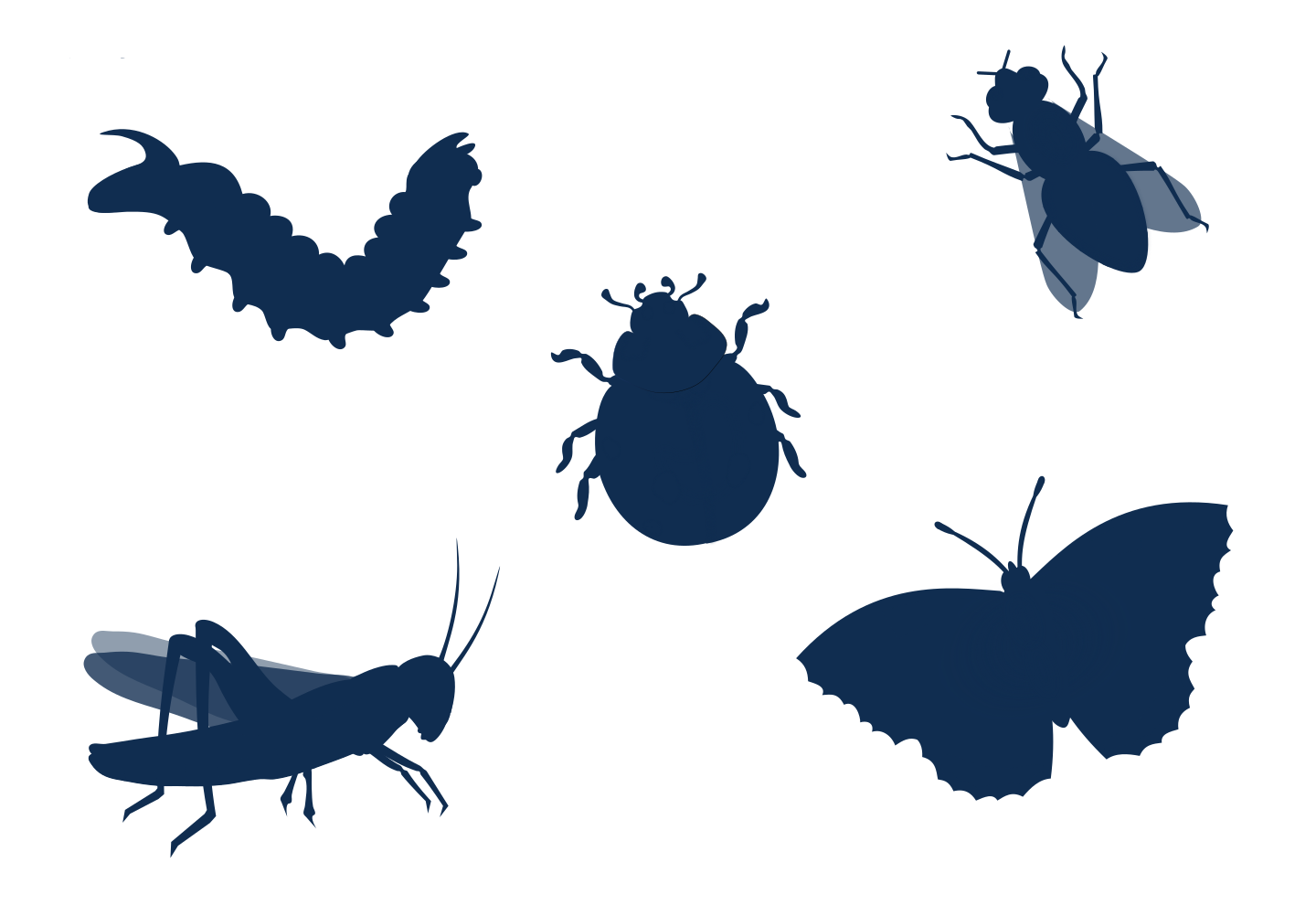 